EVENT PLANNING CHECKLISTThis checklist is designed to allow you to successfully plan events and track your progress. Each checklist is intended to be used for one event. It includes multiple areas and assignments in which are typical of planning a successful event. Not all categories may be necessary, and some may need to be added. This checklist should be used as an outline. Event/Program Title: ___________________________________________________ Event Date: __________________________ 	               Location: _________________________________________________________________ Time: _________________________________                          Sponsor(s): _______________________________________________________________________________________________________  Coordinator(s):___________________________________________________________________________________________________  	 	 	                                                                                                        Assigned                Target        When  	 	 	 	 	 	 	 	 	                      To 	                      Date           Done  									    Assigned       Target        When  	 	 	 	 	 	 	 	 	 	 To 	      Date           Done                                                                                                                                                  Assigned       Target        When 	 	 	 	 	 	 	 	 	 	 To 	      Date           Done                                                                                                                                                   Assigned       Target        When  	 	 	 	 	 	 	 	 	 	 To 	      Date           Done   	                                                                                                                                                Assigned       Target        When  	 	 	 	 	 	 	 	 	 	 To 	      Date           Done  									  Assigned       Target        When  	 	 	 	 	 	 	 	 	 	 To 	      Date           Done                                                                                                                                                  Assigned       Target        When  	 	 	 	 	 	 	 	 	 	 To 	      Date           Done  									                        Assigned       Target        When  	 	 	 	 	 	 	 	 	 	 To 	      Date           Done                                                 						Assigned       Target        When  	 	 	 	 	 	 	 	 	 	 To 	      Date           Done  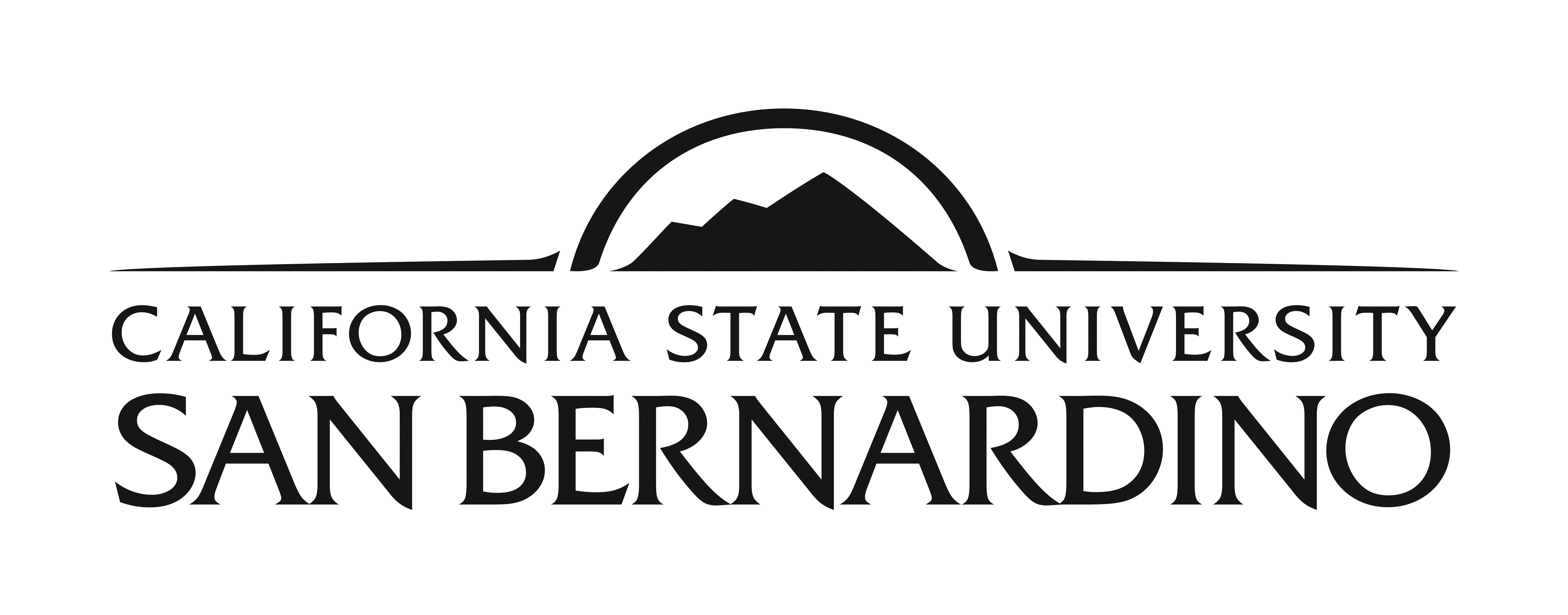 Event Timeline Low Risk Event(s)Criteria:						Example(s):-Closed, General Meetings 				-General Body Meeting where only  	-Members of Organization Only			organization members are invited, 	-Located on CSUSB Campus				Chapter meetings, etc.Timeline: 7-10 Business Days (1-2 Weeks)2 Weeks Prior to the Event: 	-Reserve Space via the Event Management System	-Submit Event Form via Coyote Connection 	-Notify Members of Organization of Meeting via messages or flyers1 Week Prior to Event: 	-Remind Members of Organization about Meeting	-Develop a Meeting Agenda that may include icebreakers or an activity Day of Event: 	-E-mail Agenda to Members (Eco-Friendly Option)	-Send another reminder After Event: 	-Start planning for next meeting!Medium Risk Event(s)Feel free to meet with OSE and schedule an Event Planning Consultation!Criteria:						Example(s):-Open, General Meetings 				-Fundraisers, speaker events, events 	-CSUSB Community is invited 				with food, public meetings, workshops,	-Located on CSUSB Campus				trainings, small-public events, lecture, etc.Timeline: 10-15 Business Days (2-3 Weeks)3 Weeks Prior to the Event: 	-Plan out what you want your event to be 	-Reserve Space via the Event Management System	-Submit Event Form via Coyote Connection (Food Event Notification form is built in)	-Create Marketing Plan	-Apply for CAB Funding if applicable -If food will be present, receive Sodexo’s first right of refusal before contacting outside vendors/bringing in your own food items2 Week Prior to Event: 	-Send Flyer to OSE to be added to the Leaders Listserv	-Follow up with OSE to see status of Event Form (if not yet approved!)	-*Once Event Form is approved* Begin Promoting via Social Media	-Meet with Crystal to see if anything needs to be purchase for your event1 Week Prior to Event: 	-Promote via Social Media-Start working on your “Day of” Schedule/Timeline to determine responsibilities of members and officers 	-Confirm participation with vendors/campus partnersDay of Event: 	-Check space to make sure that everything is in order	-E-mail Agenda to Members (Eco-Friendly Option)	-Send another reminder After Event: 	-Debrief Meeting of how the event went	-Deposit any funds that you may have raised, submit any reimbursement forms, etc.	-Start planning next event! High Risk Event(s)**Will require a meeting with the Special Events Committee*There are a lot of small components and details when it comes to planning a large, high-risk event. Feel free to meet with OSE and schedule an Event Planning Consultation!Criteria:						Example(s):-Open to the Public				-Conferences, Carnivals, Concerts, 	-More than 100 people in Attendance			Festivals, All-Day Events, etc.	-Involves Physical Activity/Attractions	-May or may not involve Minors	-Controversial, Sensitive TopicsTimeline: 1-3 Months Prior to the Event1-2 Months Prior to the Event: 	-Plan out what you want your event to be 	-Reserve Space via the Event Management System	-Submit Event Form via Coyote Connection (Food Event Notification form is built in)	-Attend Special Events Meeting	-Create Marketing Plan	-Apply for CAB Funding if applicable -If food will be present, receive Sodexo’s first right of refusal before contacting outside vendors/bringing in your own food items3-4 Weeks Prior to Event: 	-Send Flyer to OSE to be added to the Leaders Listserv	-Follow up with OSE for any questions	-*Once Event Form is approved* Begin Promoting via Social Media	-Meet with Crystal to see if anything needs to be purchase for your event	-Hire Vendors/Speakers/etc.-Provided any necessary details to campus partners such as Facilities, University Police Department, Environmental Health & Safety, Special Events & Guest Services, Santos Manuel Student Union, etc.1 Week Prior to Event: 	-Promote via Social Media-Start working on your “Day of” Schedule/Timeline to determine responsibilities of members and officers 	-Confirm participation with vendors/campus partnersDay of Event: 	-Check space to make sure that everything is in order	-E-mail Agenda to Members (Eco-Friendly Option)	-Send another reminder After Event: 	-Debrief Meeting of how the event went	-Deposit any funds that you may have raised, submit any reimbursement forms, etc.	-Start planning next event!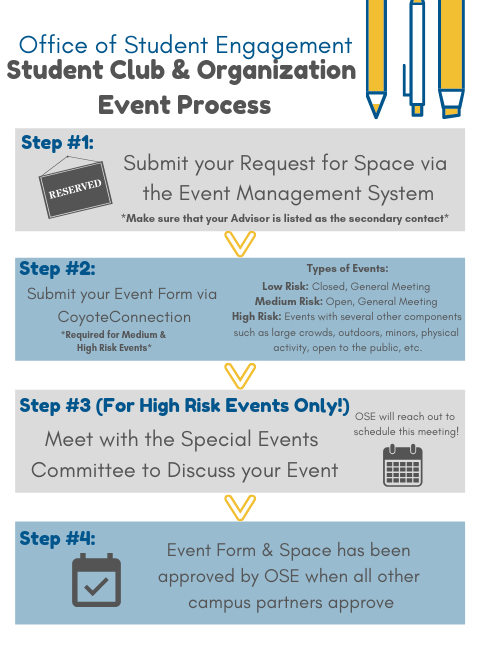 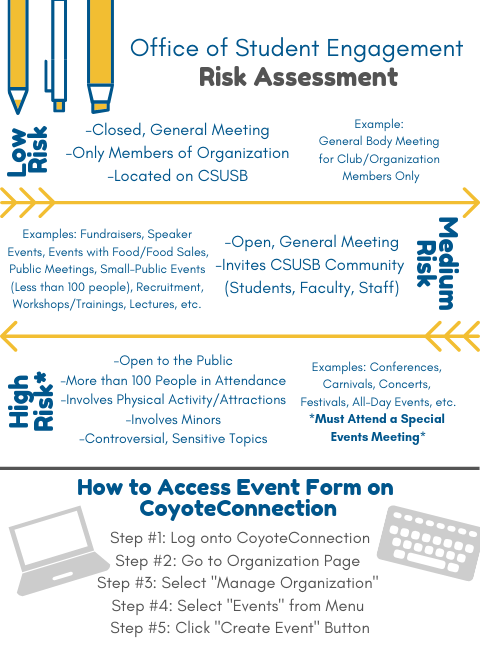 PROGRAM DEVELOPMENT   1. Determine program goals and objectives  2. Look at possible featured attractions (i.e., speaker)  3. Decide on featured attraction (cost vs. availability)  4. Verify qualifications (e.g., CPR trainer)  5. Confirm event with attraction  6. Arrange transportation, parking, campus escort as needed  7. Determine program format  8. Type list of members on the program committee and distribute to all members        FINANCES  1. Estimate expenses and outline budget with treasurer 2. Request funding from ASI CAB Funding  (forms must be typed, and filled out completely, submitted at least three (3) weeks prior or five (5) weeks prior if requesting funding for artist, speaker, or any other service provider to the event, unless the event will be occurring in the first three (3) weeks of the school year.https://www.csusb.edu/asi/finances/club-allocation-budget-cab 4. Attend CAB Funding Workshop (Contact ASI for Dates!)5. Present to ASI CAB Board 6. Determine co-sponsored, if applicable7. Service Contract/Artist Agreement, if applicable 8. Set-up ticket sales, if applicable  9. Change and cash box/money bag, if applicable SCHEDULING  1. Schedule event space/room through EMS (be sure to add on campus advisor as secondary contact)https://eventmanagement.csusb.edu/emswebapp/  2. Fill out off CoyoteConnection Event Form located on your organization’s page under the “Events” Tab (+Create Event Button)https://csusb.campuslabs.com/engage/  3. Events that meet certain criteria must meet with the Special Events Committee*PUBLICITY   1. Target audience (on campus and/or community)  2. TWO Months Out: Graphics Request: ASI Video RequestCoyote Chronicle Request: Coyote Radio Announcement: Send Save the Date EmailEstablish Street Team Dates (On the Floor Marketing)Tabling:SMSU AreaCollege of EducationJack Brown Arts and LettersNatural SciencesSocial and Behavioral Front & Back of Library Physical Science Rec Center Establish Social Media Campaign dates Twitter: Facebook: Instagram:  	  	 Snapchat:   3. ONE Month Out: Printing RequestCoyoteConnection Event Form (Created via Event Form)Banner Hang RequestNewsletter Publication Marquee Request: Strategic Communication; news@csusb.edu Video Screen Request (TV Monitors)Social Media Campaign ExecutionWeekly (2x) All platforms Online	 	 	 WebsiteRSVP Landing PageCreate an Event 4. THREE Weeks Out: Street Team Execution Bulletin Board Posting Sandwich Board Setup and Posting Put Banner Up Social Media Campaign ExecutionWeekly (3x) All platforms 5. TWO Weeks Out: Street Team Execution Flyer pass out and marketing (12-2pm) (4-6pm)Social Media Campaign ExecutionWeekly (5x) All platforms Send flyer to OSE to be feature on the Leaders NewsletterSAFETY 1. Notification of University Police (security, money, parking, etc.) 2. Obtain single event insurance, if applicable  3. Review vendor license and insurance4. Wavier forms  5. Do a safety walk through (unstable stage, no open walk way, etc.)6. Plan for entrance and exit capability7. Purchase wrist bandsFOOD/REFRESHMENTS/DECORATIONS  1. Plan menu or refreshments  2. Place order with Sodexo (campus dining services) or clear off-campus food through Sodexohttps://csusbcatering.catertrax.com/ catering@csusb.edu  3. Review EHS Food Safety Guidelines EHS Food Event Notification form is built-in to the CoyoteConnection Event Form. Just make sure to indicate that you are serving/selling food on that form. 4. Purchase: BalloonsRibbonNametags, CenterpiecesTableclothsDoor prizes, etc.PROGRAM DAY  1. Designate meet up time 2. Directional signs to event 3. Verify equipment and room set up  4. Registration/welcome table (cash box/change, sign-in sheet, name tags, pens, etc.)   5. Volunteers to welcome people   6.. Introduction of speaker or artist to audience  7. Check food/refreshments 8. Role assignment: Set up crewClean up crewCheck in table WRAP-UP SECTION 1. Create itemized expense report2. Complete all reimbursement requests and submit all receipts 3. Deposit any funds that need to be deposited with Student Financial Services 4. Evaluate the program for next year’s planner  5. Send thank-you notes and acknowledgements  6. Pay invoices ADDITIONAL TASKS